Publicado en Madrid el 19/10/2021 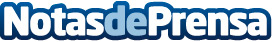 Primer Carpool de la diversidad de Fundación Adecco y Europcar Mobility GroupDesirée Vila, deportista paralímpica y embajadora de la Fundación Adecco, y Gerardo Bermejo, director financiero de Europcar Mobility Group, dialogan sobre el impulso del empleo de las personas con discapacidad.
La charla resalta la importancia de que los Comités de Dirección se comprometan con las estrategias de diversidad, equidad e inclusión para que la incorporación de las personas con discapacidad sea una realidadDatos de contacto:Autor914115868Nota de prensa publicada en: https://www.notasdeprensa.es/primer-carpool-de-la-diversidad-de-fundacion Categorias: Nacional Automovilismo Solidaridad y cooperación Recursos humanos Industria Automotriz http://www.notasdeprensa.es